от 9 июня 2023 года										№ 615О внесении изменений в постановление администрации городского округа город Шахунья от 25 июля 2014 года № 719 «Об образовании избирательных участков, участков референдума для проведения голосования и подсчета голосов избирателей, участников референдума на территории городского округа город Шахунья Нижегородской области»В соответствии со статьей 19 Федерального закона от 12 июня 2002 года № 67-ФЗ «Об основных гарантиях избирательных прав и права на участие в референдуме граждан Российской Федерации» администрация городского округа город Шахунья Нижегородской области  п о с т а н о в л я е т :1. В постановление администрации городского округа город Шахунья от 25 июля 2014 года № 719 «Об образовании избирательных участков, участков референдума для проведения голосования и подсчета голосов избирателей, участников референдума на территории городского округа город Шахунья Нижегородской области» (с изменениями от 31 июля 2014 года № 768, от 24 июня 2016 года № 722, от 26 июля 2017 года № 891, от 5 сентября 2017 года № 1056, от 5 июня 2018 года № 795, от 11.03.2020 № 239, от 8 февраля 2021 года № 136) внести изменения, изложив список избирательных участков, участков референдума для проведения голосования и подсчета голосов избирателей, участников референдума на территории городского округа город Шахунья Нижегородской области в новой редакции согласно приложению к настоящему постановлению.2. Управлению делами обеспечить размещение настоящего постановления в газете 
«Знамя труда», в сетевом издании газеты «Знамя труда» и на сайте администрации городского округа город Шахунья Нижегородской области.Глава местного самоуправлениягородского округа город Шахунья							   О.А.ДахноПриложениек постановлению администрациигородского округа город ШахуньяНижегородской областиот 09.06.2023 г. № 615Список избирательных участков, участков референдума для проведения голосования и подсчета голосов избирателей, участников референдума на территории городского округа город Шахунья Нижегородской области1. Избирательный участок № 2139 имени Дмитрия Евлампиевича Комарова, центр – Муниципальное бюджетное общеобразовательное учреждение Шахунская средняя общеобразовательная школа № 1 имени Д.Комарова (город Шахунья, улица Советская, дом 15, телефон: 2-70-53).	Входят: переулок Больничный – полностью, улица Гагарина – от начала до улицы Энгельса, улица Генерала Веденина – от улицы Островского до улицы Тургенева, улица Герцена – полностью, улица Кирова – от улицы Островского до конца, улица Комарова – от улицы Первомайской до улицы Генерала Веденина, улица Коминтерна – с дома №60а по дом №66 включительно, улица Комсомольская – от улицы Гагарина до улицы Советской – обе стороны и от улицы Советской до улицы Комарова – нечетная сторона, улица Маяковского - полностью, улица Минина – полностью, улица Первомайская – от улицы Гагарина до улицы Советской, улица Плаксина - полностью, улица Полевая – полностью, улица Революционная – от улицы Островского до конца, улица Свердлова – полностью, улица Советская – дома №2,6,7,9,10 и от улицы Первомайской до улицы Генерала Веденина, улица Энгельса – от улицы Островского до улицы Минина, ГБУЗ НО «Шахунская центральная районная больница», д. Алехановцы.2. Избирательный участок № 2140, центр – здание Шахунского филиала акционерного общества «Нижегородская областная коммунальная компания» (город Шахунья, улица Советская, дом 37, телефон: 2-10-82).Входят: улица Гагарина – от улицы Энгельса до конца, переулок Заводской - полностью, улица Кутузова - полностью, переулок Овражный - полностью, улица Пархоменко – полностью, улица Попова – полностью, улица Советская – от улицы Генерала Веденина до конца, улица Тургенева – от улицы Генерала Веденина до конца, улица Энгельса – от улицы Минина до конца, улица Ярославского - полностью. 3. Избирательный участок № 2141, центр – Муниципальное бюджетное учреждение культуры «Централизованная клубная система городского округа город Шахунья Нижегородской области» (город Шахунья, улица Чапаева, дом 1, телефон: 2-17-33).Входят: улица Вокзальная – полностью, переулок Гайдара – полностью, улица Генерала Веденина – от улицы 85 Гвардейской Дивизии до улицы Островского, улица Заречная – полностью, улица Кирова – от начала до улицы Островского, улица Кислова – полностью, улица Коминтерна – от реки Самарихи по дом №58а включительно, улица Комсомольская – от начала до улицы Гагарина, улица Костылева - полностью, улица Кулибина – полностью, улица Луговая – от улицы Энгельса до конца, улица Максима Горького – полностью, улица Мира - полностью, улица Набережная – от улицы Коминтерна до улицы Генерала Веденина, улица Островского – полностью, переулок Парковый – полностью, улица Первомайская – от улицы 85 Гвардейской Дивизии до улицы Гагарина, улица Победы - полностью, улица Пушкина – полностью, улица Революционная – от начала до улицы Островского, переулок Северный - полностью, улица Суворова - полностью, улица Фрунзе - полностью, улица Чапаева - полностью, улица Чкалова – полностью, улица Энгельса – от улицы Пушкина до улицы Островского, улица 85 Гвардейской Дивизии – от начала до улицы Первомайская – нечетная сторона и от улицы Первомайская до улицы Генерала Веденина.4. Избирательный участок № 2142, центр – Государственное бюджетное профессиональное образовательное учреждение «Шахунский колледж аграрной индустрии» (город Шахунья, улица Тургенева, дом 15, телефон: 2-33-59).Входят: улица Генерала Веденина – от улицы Тургенева до конца, переулок Западный – полностью, улица Комарова – от начала до улицы Первомайской, улица Коминтерна – от улицы Плаксина до конца, улица Комсомольская – от улицы Советской до улицы Комарова – четная сторона и от улицы Комарова до конца – обе стороны, улица Первомайская – от улицы Советской до конца, ГБУ «Шахунский дом-интернат для престарелых и инвалидов», улица Пионерская - полностью, переулок Речной – полностью, улица Тургенева – от улицы Коминтерна до улицы Генерала Веденина, улица Черняховского - полностью, микрорайон Молодежный – полностью, д. Харламовцы - полностью.	5. Избирательный участок № 2143, центр - Муниципальное бюджетное учреждение Физкультурно спортивный клуб «Надежда» (город Шахунья, улица Пасхина, дом 4, телефон 2-68-49).	Входят: улица Ломоносова - полностью, улица Лесоруба - полностью, улица Белинского - полностью, улица Пасхина - полностью, улица Восточная – полностью, улица 85 Гвардейской Дивизии – от начала до улицы Первомайская – четная сторона и от улицы Генерала Веденина до конца – обе стороны, улица Энгельса – от начала до улицы Пушкина, улица Генерала Веденина – от начала до улицы 85 Гвардейской Дивизии, улица Первомайская – от начала до улицы 85 Гвардейской Дивизии, улица Коминтерна – от начала до улицы 85 Гвардейской Дивизии, переулки: Летний, Энергетиков, Торговый, Кошевого, Радужный – полностью, улица Луговая – от начала до улицы Энгельса, улица Тимирязева – полностью, улица Набережная – от улицы Генерала Веденина до конца, улица Шевченко – полностью, улица Гастелло – нечетная сторона, улица Гризодубовой – нечетная сторона, улица Карла Маркса – от начала до улицы Федорова; улица Коммунистическая – с начала до улицы Гризодубовой; улица Красноармейская – от начала до улицы Гастелло; улица Ленина – от начала до улицы Гризодубовой – обе стороны и от улицы Гризодубовой до улицы Федорова - четная сторона; улица Лесная – от начала до улицы Гризодубовой; улица Лесозаводская – полностью; улица Лесоскладская – полностью; улица Некрасова – полностью; улица Октябрьская – с начала до улицы Федорова – обе стороны и от улицы Федорова до улицы Гастелло - четная сторона; улица Осипенко – полностью; улица Пролетарская – от начала до улицы Гризодубовой; улица Садовая - от начала до улицы Гризодубовой; переулок Сенной – полностью; улица Щербакова – полностью; улица Федорова – от начала до улицы Ленина - нечетная сторона; улица 8-е Марта – от начала до улицы Гризодубовой; п. Красный кирпичник - полностью.	6. Избирательный участок № 2144, центр – Муниципальное бюджетное общеобразовательное учреждение Шахунская средняя общеобразовательная школа № 2 (город Шахунья, улица Ленина, дом 100, телефон: 2-71-62).Входят: улица Гастелло – четная сторона, улица Гризодубовой – четная сторона, улица Дзержинского – полностью, улица Карла Маркса – от улицы Федорова до дома №108 включительно, улица Коммунистическая – от улицы Гризодубовой до улицы Папанина, улица Красноармейская – от улицы Гастелло до конца, улица Краснофлотская - полностью, улица Крупской – полностью, улица Ленина – от улицы Гризодубовой до улицы Федорова – нечетная сторона и от улицы Федорова до улицы Папанина - полностью, улица Лесная – от улицы Гризодубовой до улицы Папанина, улица Набережная – от начала до железной дороги, улица Октябрьская – от улицы Федорова до улицы Гастелло – нечетная сторона и от улицы Гастелло до дома №107 включительно – обе стороны, улица Пролетарская – от улицы Гризодубовой до улицы Папанина, улица Расковой – полностью, улица Садовая - от улицы Гризодубовой до улицы Папанина, улица Строителей - полностью, улица Федорова – от начала до улицы Ленина – четная сторона и от улицы Ленина до конца – обе стороны, улица Ширшова – полностью, улица 8 Марта – от улицы Гризодубовой до улицы Расковой – обе стороны и от улицы Расковой до улицы Ширшова - четная сторона, улица Папанина – нечетная сторона, улица Деповская - полностью. 7. Избирательный участок № 2145, центр – Муниципальное бюджетное общеобразовательное учреждение Шахунская средняя общеобразовательная школа № 2 (город Шахунья, улица Ленина, дом 100, телефон: 2-70-68).Входят: улица Гоголя – полностью, переулок Железнодорожный - полностью, улица Зеленая - полностью, улица Интернациональная – полностью, улица Карла Маркса – с дома №109 до конца, улица Коммунистическая – от улицы Папанина до конца; улица Леваневского – полностью, улица Ленина – от улицы Папанина до конца, улица Лермонтова – полностью, улица Лесная – от улицы Папанина до конца, улица Ляпидевского - полностью, улица Матросова - полностью, улица Новая – полностью, улица Новодеповская - полностью, улица Октябрьская – от дома №108 до конца, улица Папанина – четная сторона, улица Пролетарская – от улицы Папанина до конца, переулок Рабочий – полностью, улица Садовая – от улицы Папанина до конца, улица Трудовая - полностью, улица Урицкого – полностью, улица Элеваторная - полностью, переулок Южный - полностью, улица Яранское шоссе - полностью, улица 8 Марта – от улицы Расковой до улицы Ширшова - нечетная сторона и от улицы Ширшова до конца - обе стороны, переулок Весенний - полностью, переулок Солнечный - полностью, переулок Семейный – полностью, улица Телестанции - полностью.8. Избирательный участок № 2146, центр – филиал Муниципального учреждения культуры «Народный фольклорно-этнографический музей" городского округа город Шахунья Нижегородской области Вахтанский историко-природный музей (рабочий поселок Вахтан, улица Карповская, дом 17, телефон: 3-12-58).Входят: переулок Гоголя – полностью, улица Восточная – полностью, улица Гоголя – полностью, улица Карповская – от улицы Семашко до конца, улица Комсомольская – полностью, улица Крупской – полностью, улица Леспромхозовская – полностью, улица Новая – полностью, улица Пионерская – полностью, улица Чайкиной – полностью, улица Чкалова -  от дома 88 до конца, улица 8-е Марта – полностью.9. Избирательный участок № 2147, центр – филиал Муниципального бюджетного учреждения культуры «Централизованная клубная система городского округа город Шахунья Нижегородской области» Вахтанский Дворец культуры (рабочий поселок Вахтан, улица Карповская, дом 20А, телефон: 3-04-58).	Входят: улица Гастелло – полностью, улица Заречная – полностью, переулок Зеленый – полностью, улица Луговая – полностью, улица Матросова – полностью, переулок Мира – полностью, улица Мира – полностью, улица Мухачева – полностью, улица Олимпийская – полностью, улица Победы – полностью, улица Речная – полностью, улица Советская – полностью, переулок Советский – полностью, улица Филипповича – полностью, улица Химзаводская – полностью, переулок Химзаводской – полностью, переулок Чкалова – полностью, улица Чкалова – от начала до дома №87 (включительно), улица Юбилейная – полностью, улица Карповская – от начала до улицы Семашко, улица Маяковского – от начала до улицы Филипповича, улица Чапаева – полностью, улица Перетягина В.П. - полностью.10. Избирательный участок № 2148 имени Николая Алексеевича Рогожникова, центр – Муниципальное автономное общеобразовательное учреждение «Вахтанская средняя школа» (рабочий поселок Вахтан, улица Ленина, дом 12, телефон: 3-04-42).Входят: улица Горького – полностью, улица Гризодубовой – полностью, улица Кирова – полностью, улица Малая Вахтанская – полностью, улица Осипенко – полностью, улица Стахановская – полностью, переулок Стахановский – полностью, переулок Серова – полностью, улица Серова – полностью, улица Расковой – полностью, улица Кирпичная – полностью, улица Залесная – полностью, переулок Залесный – полностью, улица Говорова – полностью, улица Гаражная – полностью, улица Некрасова – полностью, улица Кооперативная – полностью, улица Ленина – полностью, улица Лесная – полностью, улица Пролетарская – от начала до улицы Линейная, улица Комарова - полностью, улица Маяковского – от улицы Филипповича до улицы Линейная, улица Первомайская – полностью, переулок Школьный – полностью, улица Пушкина – полностью, переулок Семашко – полностью, улица Семашко - полностью.11. Избирательный участок № 2149, центр – Муниципальное бюджетное учреждение дополнительного образования «Центр внешкольной работы «Перспектива» (рабочий поселок Вахтан, улица Ленина, дом 17, телефон: 3-10-51).Входят: улица Гагарина - полностью, переулок Коммунальный – полностью, улица Кадровая – полностью, переулок Кадровый – полностью, улица Калинина – полностью, улица Кодочигова – полностью, переулок Кугунерский – полностью, переулок Лермонтова – полностью, улица Линейная – полностью, улица Ломоносова - полностью, улица Маяковского – от улицы Линейная до конца, улица Октябрьская – полностью, улица Островского – полностью, улица Пролетарская – от улицы Линейная до конца, улица Рогожникова – полностью, улица Свердлова – полностью, улица Свободы – полностью, улица Студенческая - полностью, улица Фрунзе – полностью, улица 40 Лет Победы - полностью.12. Избирательный участок № 2150, центр – Муниципальное бюджетное учреждение культуры «Дом культуры рабочего поселка Сява» (рабочий поселок Сява, улица Ленина, дом 17, телефон: 36-3-80).Входят: улица 8 Марта - полностью, улица Алешкова - полностью, улица Береговая - полностью, улица Ветлужская - полностью, улица Ворошилова - полностью, улица Гагарина - полностью, улица Гайдара - полностью, улица Гастелло - полностью, улица Гвардейская - полностью, переулок Гвардейский - полностью, улица Гоголя - полностью, переулок Горького - полностью, переулок Дзержинского - полностью, переулок Добролюбова - полностью, улица Зеленая - полностью, переулок Зеленый - полностью, улица Интернациональная - полностью, улица Какшинская - полностью, переулок Какшинский - полностью, улица Калинина - полностью, улица Кирова - полностью, улица Крупской - полностью, улица Ленина - полностью, улица Лесная - полностью, улица Лесозаводская - полностью, улица Матросова - полностью, улица Молодцова - полностью, улица Набережная - полностью, улица Островского - полностью, улица Первомайская - полностью, улица Песочная - полностью, улица Победы - полностью, улица Подстанции Горэнерго - полностью, улица Просвещения дома №1,3,5, улица Пушкина - полностью, переулок Речной - полностью, улица Свободы - полностью, улица Северная - полностью, улица Советская - полностью, улица Сосновая - полностью, улица Строителей - полностью, улица Сявская - полностью, улица Фрунзе - полностью, улица Фурманова - полностью, улица Чапаева - полностью, улица Чкалова - полностью, улица Юбилейная - полностью, д. Доронькино.13. Избирательный участок № 2151, центр – Муниципальное бюджетное общеобразовательное учреждение Сявская средняя общеобразовательная школа (рабочий поселок Сява, улица Просвещения, дом 4-А, телефон: 36-5-86).Входят: улица Белинского - полностью, улица Буденного - полностью, улица Герцена - полностью, улица Железнодорожная - полностью, улица Залесная - полностью, улица Кирпичная - полностью, улица Комсомольская - полностью, улица Кооперативная - полностью, переулок Луговой - полностью, улица Маяковского - полностью, улица Мира - полностью, улица Молодежная - полностью, улица Некрасова - полностью, улица Октябрьская - полностью, улица Плаксина - полностью, улица Поперечная - полностью, улица Просвещения кроме домов №№ 1,3,5, улица Садовая - полностью, улица Урицкого - полностью, улица Чайкиной - полностью, улица Чехова - полностью, улица Школьная - полностью, улица Энтузиастов - полностью, п. Новосявский.14. Избирательный участок № 2152, центр – здание сектора Управления по работе с территориями и благоустройству администрации городского округа город Шахунья Нижегородской области (деревня Акаты, улица Новая, дом 10, телефон: 34-2-32).Входят: деревня Акаты, деревня Зотики, деревня Коновод, деревня Лебедевка, деревня Малые Белолуги, деревня Петрово, деревня Синчуваж, деревня Столбово, деревня Шерстни, село Шерстни.15. Избирательный участок № 2153, центр – филиал Муниципального бюджетного учреждения культуры «Централизованная клубная система городского округа город Шахунья Нижегородской области» Мелешихинский сельский Дом культуры (деревня Мелешиха, улица Молодежная, дом 2-а, телефон: 2-51-37).Входят: деревня Большие Белолуги, деревня Большие Кулики, починок Гусевский, деревня Красный Май, деревня Мелешиха, деревня Полетайки, поселок Полетайки, деревня Санталы.16. Избирательный участок № 2155, центр – филиал Муниципального бюджетного учреждения культуры «Централизованная клубная система городского округа город Шахунья Нижегородской области» Щербажский сельский клуб (деревня Щербаж, улица 8-е Марта, дом 24-а, телефон: 50-1-48).Входят: деревня Безводное, деревня Пристанское, деревня Щербаж, деревня Гусельники, деревня Мартяхино, деревня Новоселовка	17. Избирательный участок № 2156, центр – филиал Муниципального бюджетного учреждения культуры «Централизованная клубная система городского округа город Шахунья Нижегородской области» Большемузянский сельский Дом Культуры (деревня Большая Музя, улица Центральная, дом 35-а, телефон: 30-1-45, 30-1-49).	Входят: деревня Большая Музя, деревня Малая Музя, деревня Скородумово, деревня Назарово, деревня Лубяна, деревня Тумбалиха, деревня Пронос, деревня Курочкино, село Извал, деревня Вахтан-Рачки, сельский поселок Северный, деревня Половинный Овраг, деревня Малое Павлово.	18. Избирательный участок № 2157, центр – Муниципальное бюджетное образовательное учреждение «Большесвечанская начальная школа-детский сад» (деревня Большая Свеча, улица Школьная, дом 8, телефон: 33-1-85).	Входят: деревня Большая Свеча, деревня Половинная, деревня Большое Павлово, деревня Большое Матвеево, деревня Новая Речка, деревня Большие Ломы, деревня Нагорное.19. Избирательный участок № 2158, центр – филиал Муниципального бюджетного учреждения культуры «Централизованная клубная система городского округа город Шахунья Нижегородской области» Верховский сельский клуб (село Верховское, улица Центральная, дом 7, телефон: 32-6-34).Входят: село Верховское, деревня Верховская, деревня Красносельское, деревня Уткино, деревня Малое Шорино, деревня Берестянка, деревня Соловьево, деревня Лопатино, деревня Вахтана, деревня Левашово.20. Избирательный участок № 2159, центр – филиал Муниципального бюджетного учреждения культуры «Централизованная клубная система городского округа город Шахунья Нижегородской области» Хмелевицкий сельский Дом Культуры (село Хмелевицы, улица Центральная, дом 40, телефон: 66-2-16).Входят: село Хмелевицы, деревня Ивановское, деревня Каменик, деревня Колпаки, деревня Лазарево, деревня Малиновка, деревня Малое Петрово, деревня Малый Извал, деревня Мураиха, деревня Рябково, деревня Сальма, деревня Сокол.21. Избирательный участок № 2161, центр – филиал Муниципального бюджетного учреждения культуры «Централизованная клубная система городского округа город Шахунья Нижегородской области» Красногорский сельский Дом культуры (деревня Красногор, улица Центральная, дом 11, телефон: 48-1-36).Входят: деревня Андрианово, деревня Дыхалиха, деревня Караваиха, деревня Красногор, деревня Кротово, деревня Малая Березовка, деревня Мартыниха, деревня Мирониха, деревня Момзино, деревня Муравьево, деревня Наплавино, деревня Никитиха, деревня Полома, деревня Соромотная, деревня Фадеево, деревня Хмелевка, деревня Щекотилово22. Избирательный участок № 2163, центр – муниципальное бюджетное дошкольное образовательное учреждение Большешироковский детский сад (село Большое Широкое, улица Широковская, дом 8б, телефон: 37-2-32).Входят: село Большое Широкое, деревня Буренино, деревня Верхняя Каменка, деревня Верхняя Сосновка, деревня Ефтино, деревня Ломы, деревня Савино, деревня Сосновка, деревня Тарасята.23. Избирательный участок № 2164, центр – здание сектора Управления по работе с территориями и благоустройству администрации городского округа город Шахунья Нижегородской области (сельский поселок Лужайки, улица Школьная, дом 1-б, телефон: 38-1-22).Входят: деревня Зубанья, поселок станции Зубанья, деревня Клин, поселок Комсомольский, деревня Кошкино, сельский поселок Лужайки, деревня Лубянцы, деревня Малая Полдневая, починок Морозовский, деревня Нужата, деревня Поликарп, деревня Тюрики, деревня Шахунья, деревня Январи.24. Избирательный участок № 2166, центр – здание сектора Управления по работе с территориями и благоустройству администрации городского округа город Шахунья Нижегородской области (село Черное, улица Октябрьская, дом 18, телефон: 35-1-47).Входят: деревня Высоковка, деревня Заовражье, деревня Ильинки, сельский поселок Луговой, деревня Малая Пристань, деревня Малая Темта, деревня Одинцово, деревня Отлом, деревня Петухи, деревня Хлыстовка, село Черное.25. Избирательный участок № 2167, центр – филиал Муниципального бюджетного учреждения культуры «Централизованная клубная система городского округа город Шахунья Нижегородской области» Туманинский сельский Дом культуры (деревня Туманино, улица Молодежная, дом 21, телефон: 32-4-44).Входят: деревня Аверята, деревня Алёшино, деревня Журавли, деревня Канава, деревня Красная Речка, деревня Макарово, починок Малиновский, деревня Малое Рыбаково, починок Николаевский, деревня Туманино, починок Тюленский, деревня Фадька, деревня Черная, сельский поселок Шестериково.__________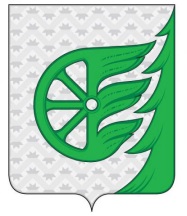 Администрация городского округа город ШахуньяНижегородской областиП О С Т А Н О В Л Е Н И Е